2. Pielikums pie Ādažu novada pašvaldības domes 26.10.2022 lēmuma Nr. 502 “Par adrešu, ielu izvietojuma un īpašumu nosaukumu sakārtošanu objektiem pie Ņūtona, Skābekļa, un Ozona ielām Gaujas ciemā”Skautu un Mazās Lilastes ielu izvietojuma precizējums Gaujas ciemā, kadastra kartes fragments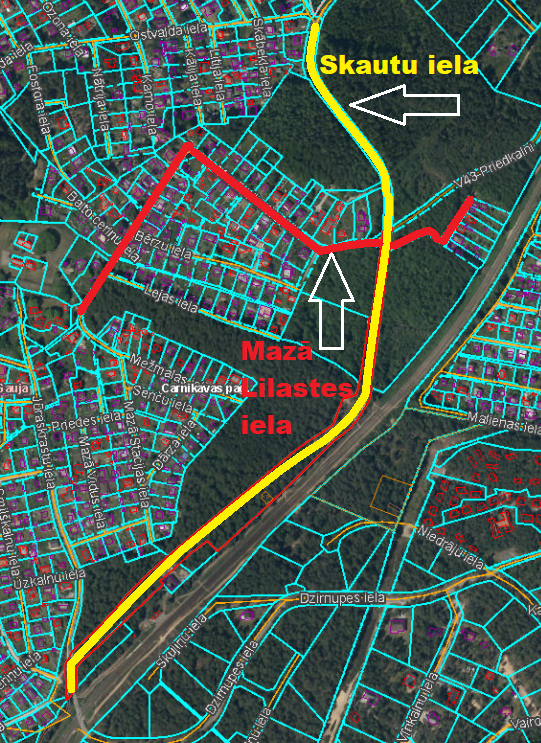 